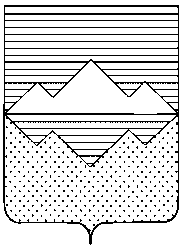 АДМИНИСТРАЦИЯСАТКИНСКОГО МУНИЦИПАЛЬНОГО РАЙОНАЧЕЛЯБИНСКОЙ ОБЛАСТИПОСТАНОВЛЕНИЕОт «___» февраля 2016 года № _____г. СаткаОб отмене постановления Администрации Саткинского муниципального района от 29.01.2016 № 47 «О введении ограничительных мероприятий (карантина) по гриппу и ОРВИ в Саткинском муниципальном районе»Принимая во внимание снижение на территории Саткинского муниципального района заболеваемости гриппа и ОРВИ, руководствуясь Уставом Саткинского муниципального района,ПОСТАНОВЛЯЮ:1. Отменить постановление Администрации Саткинского муниципального района от 29.01.2016 № 47 «О введении ограничительных мероприятий (карантина) по гриппу и ОРВИ в Саткинском муниципальном районе».2. Отделу организационной и контрольной работы Управления делами и организационной работы (Корочкина Н.П.) опубликовать настоящее постановление в газете Саткинский рабочий и разместить на официальном сайте Администрации Саткинского муниципального района.3. Контроль исполнения настоящего постановления возложить на первого заместителя Главы Саткинского муниципального района Пасхина И.В.4. Настоящее постановление вступает в силу с момента его подписания.Глава Саткинского муниципального района                                                     А.А. Глазков